MyGlasgow News Contribution FormPlease fill in these fields and email to communications@glasgow.ac.uk. Allow two working days for a response. Please write your story or outline your content in no more than 500 words.Do you have any images that might enhance the item?  (JPEGS should be at least 250KB. We only use images if they add real value to the content.) If you have any video or audio content please email it to communications@glasgow.ac.uk using the UofG file transfer system: https://transfer.gla.ac.uk/ Social mediaIf you would like this content to be supported through the main UofG social media channels please visit: Submit content for social mediaNameEmailStaff, Student or AlumniIf ‘Other’ Please SpecifyStory categoryRelevant Web LinksProposed StoryAny Other InformationIf you envisage an internal campaign to push information over several weeks, what are the key dates and timeframes we need to consider?123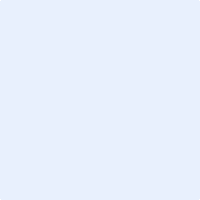 